УНИВЕРЗИТЕТ У БАЊОЈ ЛУЦИ	Образац 3ФАКУЛТЕТ: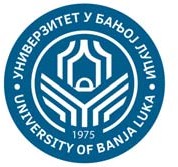 ИЗВЈЕШТАЈо оцјени урађене докторске дисертације1 Категорија се односи на оне часописе и научне скупове који су категорисани у складу са Правилником о публиковању научних публикација („Службени гласник РСˮ, бр. 77/10) и Правилником о мјерилима за остваривање и финансирање Програма одржавања научних скупова („Службени гласник РСˮ, бр. 102/14) односно припадност рада часописима индексираним у свјетским цитатним базама.Мјесто и датум:	Име и презиме, титула и звањеПредсједник комисијеИме и презиме, титула и звањеЧланИме и презиме, титула и звањеЧланИме и презиме, титула и звањеЧланИме и презиме, титула и звањеЧланИЗДВОЈЕНО МИШЉЕЊЕ: Члан комисије који не жели да потпише извјештај јер се не слаже са мишљењем већине чланова комисије дужан је да у извјештај унесе образложење, односно разлоге због којих не жели да потпише извјештај.У прилогу Извјештаја доставити:Одлуку о прихватању извјештаја Комисије за оцјену подобности студента, теме и ментора за израду докторске дисертације;Одлуку о именовању Комисије за оцјену урађене докторске дисертације;Доказе о подобности чланова Комисије за оцјену урађене докторске дисертације (радови и пратећи докази из члана 16. Правила студирања на III циклусу студија за студије започете закључно са академском годином 2021/2022, односно докази из члана35. Правила студирања на трећем циклусу студија за студије започете од академске 2022/2023. године); иДоказе о подобности кандидата (радови и пратећи докази из члана 15. Правила студирања на III циклусу студија за студије започете закључно са академском годином 2021/2022, односно докази из члана 34. Правила студирања на трећем циклусу студија за студије започете од академске 2022/2023. године).1. ПОДАЦИ О КОМИСИЈИОрган који је именовао комисију:Датум именовања комисије:Број одлуке:Чланови комисије:1.Презиме и име	Звање	Научно поље и ужа научна област Установа у којој је запослен-а			Функција у комисији2.Презиме и име	Звање	Научно поље и ужа научна област Установа у којој је запослен-а			Функција у комисији3.Презиме и име	Звање	Научно поље и ужа научна област Установа у којој је запослен-а			Функција у комисији4.Презиме и име	Звање	Научно поље и ужа научна област Установа у којој је запослен-а			Функција у комисији5.Презиме и име	Звање	Научно поље и ужа научна областУстанова у којој је запослен-а	Функција у комисији2. ПОДАЦИ О СТУДЕНТУ2. ПОДАЦИ О СТУДЕНТУ2. ПОДАЦИ О СТУДЕНТУ2. ПОДАЦИ О СТУДЕНТУ2. ПОДАЦИ О СТУДЕНТУ2. ПОДАЦИ О СТУДЕНТУ2. ПОДАЦИ О СТУДЕНТУ2. ПОДАЦИ О СТУДЕНТУ2. ПОДАЦИ О СТУДЕНТУИме, име једног родитеља, презиме:Име, име једног родитеља, презиме:Име, име једног родитеља, презиме:Име, име једног родитеља, презиме:Име, име једног родитеља, презиме:Име, име једног родитеља, презиме:Име, име једног родитеља, презиме:Име, име једног родитеља, презиме:Име, име једног родитеља, презиме:Датум рођења:Датум рођења:Датум рођења:Датум рођења:Датум рођења:Датум рођења:Датум рођења:Датум рођења:Датум рођења:Мјесто и држава рођења:Мјесто и држава рођења:Мјесто и држава рођења:Мјесто и држава рођења:Мјесто и држава рођења:Мјесто и држава рођења:Мјесто и држава рођења:Мјесто и држава рођења:Мјесто и држава рођења:2.1. Студије првог циклуса или основне студије или интегрисане студије2.1. Студије првог циклуса или основне студије или интегрисане студије2.1. Студије првог циклуса или основне студије или интегрисане студије2.1. Студије првог циклуса или основне студије или интегрисане студије2.1. Студије првог циклуса или основне студије или интегрисане студије2.1. Студије првог циклуса или основне студије или интегрисане студије2.1. Студије првог циклуса или основне студије или интегрисане студије2.1. Студије првог циклуса или основне студије или интегрисане студије2.1. Студије првог циклуса или основне студије или интегрисане студијеГодина уписа:Година уписа:Година завршетка:Просјечна оцјена током студија:Просјечна оцјена током студија:Универзитет:Универзитет:Универзитет:Универзитет:Универзитет:Универзитет:Универзитет:Универзитет:Универзитет:Факултет/и:Факултет/и:Факултет/и:Факултет/и:Факултет/и:Факултет/и:Факултет/и:Факултет/и:Факултет/и:Студијски програм:Студијски програм:Студијски програм:Студијски програм:Студијски програм:Студијски програм:Студијски програм:Студијски програм:Студијски програм:Стечено звање:Стечено звање:Стечено звање:Стечено звање:Стечено звање:Стечено звање:Стечено звање:Стечено звање:Стечено звање:2.2. Студије другог циклуса или магистарске студије2.2. Студије другог циклуса или магистарске студије2.2. Студије другог циклуса или магистарске студије2.2. Студије другог циклуса или магистарске студије2.2. Студије другог циклуса или магистарске студије2.2. Студије другог циклуса или магистарске студије2.2. Студије другог циклуса или магистарске студије2.2. Студије другог циклуса или магистарске студије2.2. Студије другог циклуса или магистарске студијеГодина уписа:Година уписа:Година завршетка:Просјечна оцјена током студија:Просјечна оцјена током студија:Универзитет:Универзитет:Универзитет:Универзитет:Универзитет:Универзитет:Универзитет:Универзитет:Универзитет:Факултет/и:Факултет/и:Факултет/и:Факултет/и:Факултет/и:Факултет/и:Факултет/и:Факултет/и:Факултет/и:Студијски програм:Студијски програм:Студијски програм:Студијски програм:Студијски програм:Студијски програм:Студијски програм:Студијски програм:Студијски програм:Назив завршног рада другог циклуса или магистарске тезе, датум одбране:Назив завршног рада другог циклуса или магистарске тезе, датум одбране:Назив завршног рада другог циклуса или магистарске тезе, датум одбране:Назив завршног рада другог циклуса или магистарске тезе, датум одбране:Назив завршног рада другог циклуса или магистарске тезе, датум одбране:Назив завршног рада другог циклуса или магистарске тезе, датум одбране:Назив завршног рада другог циклуса или магистарске тезе, датум одбране:Назив завршног рада другог циклуса или магистарске тезе, датум одбране:Назив завршног рада другог циклуса или магистарске тезе, датум одбране:Ужа научна област завршног рада другог циклуса или магистарске тезе:Ужа научна област завршног рада другог циклуса или магистарске тезе:Ужа научна област завршног рада другог циклуса или магистарске тезе:Ужа научна област завршног рада другог циклуса или магистарске тезе:Ужа научна област завршног рада другог циклуса или магистарске тезе:Ужа научна област завршног рада другог циклуса или магистарске тезе:Ужа научна област завршног рада другог циклуса или магистарске тезе:Ужа научна област завршног рада другог циклуса или магистарске тезе:Ужа научна област завршног рада другог циклуса или магистарске тезе:Стечено звање:Стечено звање:Стечено звање:Стечено звање:Стечено звање:Стечено звање:Стечено звање:Стечено звање:Стечено звање:2.3. Студије трећег циклуса2.3. Студије трећег циклуса2.3. Студије трећег циклуса2.3. Студије трећег циклуса2.3. Студије трећег циклуса2.3. Студије трећег циклуса2.3. Студије трећег циклуса2.3. Студије трећег циклуса2.3. Студије трећег циклусаГодина уписа:Година уписа:Број ECTS остварених до сада:Просјечна оцјена током студија:Просјечна оцјена током студија:Факултет/и:Факултет/и:Факултет/и:Факултет/и:Факултет/и:Факултет/и:Факултет/и:Факултет/и:Факултет/и:Студијски програм:Студијски програм:Студијски програм:Студијски програм:Студијски програм:Студијски програм:Студијски програм:Студијски програм:Студијски програм:2.4. Приказ научних и стручних радова студента2.4. Приказ научних и стручних радова студента2.4. Приказ научних и стручних радова студента2.4. Приказ научних и стручних радова студента2.4. Приказ научних и стручних радова студента2.4. Приказ научних и стручних радова студента2.4. Приказ научних и стручних радова студента2.4. Приказ научних и стручних радова студента2.4. Приказ научних и стручних радова студентаРБПодаци о референциПодаци о референциПодаци о референциПодаци о референциПодаци о референциКатегорија1Категорија1Категорија11.Навести појединачно радове, књиге, поглавља. Додати потребан број редова. Користити исти стил за навођење свих референци у 2.4Навести појединачно радове, књиге, поглавља. Додати потребан број редова. Користити исти стил за навођење свих референци у 2.4Навести појединачно радове, књиге, поглавља. Додати потребан број редова. Користити исти стил за навођење свих референци у 2.4Навести појединачно радове, књиге, поглавља. Додати потребан број редова. Користити исти стил за навођење свих референци у 2.4Навести појединачно радове, књиге, поглавља. Додати потребан број редова. Користити исти стил за навођење свих референци у 2.4Припадност рада ужој научној области којој припада предметПрипадност рада ужој научној области којој припада предметПрипадност рада ужој научној области којој припада предметПрипадност рада ужој научној области којој припада предметПрипадност рада ужој научној области којој припада предметПрипадност рада ужој научној области којој припада предметДАДАНЕистраживања докторске дисертацијеистраживања докторске дисертацијеРБКатегоријаКатегорија2.Припадност рада ужој научној области којој припада предмет истраживања докторске дисертацијеПрипадност рада ужој научној области којој припада предмет истраживања докторске дисертацијеДАНЕРБКатегоријаКатегорија3.Припадност рада ужој научној области којој припада предмет истраживања докторске дисертацијеПрипадност рада ужој научној области којој припада предмет истраживања докторске дисертацијеДАНЕРБКатегоријаКатегорија4.Припадност рада ужој научној области којој припада предмет истраживања докторске дисертацијеПрипадност рада ужој научној области којој припада предмет истраживања докторске дисертацијеДАНЕРБКатегоријаКатегорија5.Припадност рада ужој научној области којој припада предмет истраживања докторске дисертацијеПрипадност рада ужој научној области којој припада предмет истраживања докторске дисертацијеДАНЕ3.	УВОДНИ ДИО ОЦЈЕНЕ ДОКТОРСКЕ ДИСЕРТАЦИЈЕНаслов докторске дисертације.Научно поље и ужа научна област.Датум прихватања теме докторске дисертације и бројеви одлука одговарајућих органа чланица и Универзитета.Датум прихватања Извјештаја комисије за оцјену подобности студента, теме и ментора за израду докторске дисертације и бројеви одлука одговарајућих органа чланица и Универзитета.Садржај докторске дисертације уз навођење броја страна.Истаћи основне податке о докторској дисертацији: обавезно укључујући обим, број и називе поглавља, број табела, слика, шема, графикона и број литературних навода.4. УВОД И ПРЕГЛЕД ЛИТЕРАТУРЕУкратко описати разлоге због којих су истраживања предузета и представити проблем, предмет, циљеве и хипотезе.На основу прегледа литературе, сажето приказати резултате претходних истраживања у вези проблема који је истраживан (водити рачуна да обухвата најновија и најзначајнија сазнања из те области код нас и у свијету).Навести допринос тезе у рјешавању изучаваног предмета истраживања.4. Навести очекивани научни и практични допринос дисертације.5. МАТЕРИЈАЛ И МЕТОДОЛОГИЈА РАДАОписати и дати основне карактеристике материјала који је обрађиван, критеријуме који су узети у обзир за избор материјала.Дати кратак увид у примијењени метод истраживања, при чему је важно оцијенити сљедеће:Да ли су примијењене методе истраживања адекватне, довољно тачне и савремене, имајући у виду достигнућа на том пољу у свјетском оквиру;Образложити евентуалне измјене првобитног плана истраживања;Да ли је обим истраживања довољан за доношење поузданих закључака или је потребно проширити постојеће или увести нове методе;Да ли је статистичка обрада података адекватна, ако је кориштена при обради резултата.6. РЕЗУЛТАТИ И НАУЧНИ ДОПРИНОС ИСТРАЖИВАЊАУкратко навести резултате до којих је студент дошао.Оцијенити да ли су добијени резултати јасно приказани, правилно, логично и јасно тумачени, упоређујући их са резултатима других аутора и да ли је студент при томе испољавао довољно критичности.Посебно је важно истаћи до којих нових сазнања се дошло у истраживању, који је њихов теоријски и практични допринос, те да ли указују на нове правце истраживања.7. ЗАКЉУЧАК И ПРИЈЕДЛОГНавести најзначајније чињенице које дају научни значај тези.На основу укупне оцјене дисертације, комисија предлаже:да се докторска дисертација прихвати, а студенту одобри одбрана,да се докторска дисертација враћа студенту на дораду (да се допуни или измијени) илида се докторска дисертација одбија.